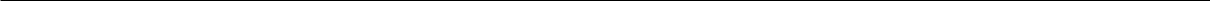 Ministerstvo školství, mládeže a tělovýchovy podle § 36 odst. 2 zákona č. 111/1998 Sb., ovysokých školách a o změně a doplnění dalších zákonů (zákon o vysokých školách), registrovalo dnečervna 2017 pod čj. MSMT-18488/2017 Pravidla systému zajišťování kvality vzdělávací, tvůrčí a s nimi souvisejících činností a vnitřního hodnocení kvality vzdělávací, tvůrčí a s nimi souvisejících činností Univerzity Tomáše Bati ve Zlíně.Změny Pravidel systému zajišťování kvality vzdělávací, tvůrčí a s nimi souvisejících činností avnitřního hodnocení kvality vzdělávací, tvůrčí a s nimi souvisejících činností Univerzity Tomáše Bati ve Zlíně byly registrovány Ministerstvem školství, mládeže atělovýchovy podle §36 odst. 2 a 5 zákona o vysokých školách dne……………………………..Mgr. Karolína Gondkováředitelka odboru vysokých škol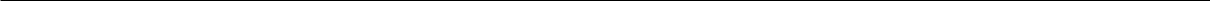 .ÚPLNÉ ZNĚNÍPRAVIDEL SYSTÉMU ZAJIŠŤOVÁNÍ KVALITY VZDĚLÁVACÍ, TVŮRČÍ A S NIMI SOUVISEJÍCÍCH ČINNOSTÍ AVNITŘNÍHO HODNOCENÍ KVALITY VZDĚLÁVACÍ, TVŮRČÍA S NIMI SOUVISEJÍCÍCH ČINNOSTÍ UNIVERZITY TOMÁŠE BATI VE ZLÍNĚze dne Akademický senát Univerzity Tomáše Bati ve Zlíněse podle § 9 odst. 1 písm. b) bodu 3 a § 17 odst. 1 písm. j) zákona č. 111/1998 Sb., o vysokých školách a o změně a doplnění dalších zákonů (zákon o vysokých školách), ve znění pozdějších předpisů,usnesl na těchto Pravidlech systému zajišťování kvality vzdělávací, tvůrčí a s nimi souvisejících činností a vnitřního hodnocení kvality vzdělávací, tvůrčí a s nimi souvisejících činností Univerzity Tomáše Bati ve Zlíně:ČÁST PRVNÍZÁKLADNÍ USTANOVENÍČlánek 1Základní ustanoveníPravidla systému zajišťování kvality vzdělávací, tvůrčí a s nimi souvisejících činností avnitřního hodnocení kvality vzdělávací, tvůrčí a s nimi souvisejících činností Univerzity Tomáše Bati ve Zlíně (dále jen „pravidla systému zajišťování a vnitřního hodnocení kvality“) jsou podle § 17 odst. 1 písm. j) zákona č. 111/1998 Sb., o vysokých školách a o změně a doplnění dalších zákonů (zákon o vysokých školách), ve znění pozdějších předpisů, (dále jen „zákon“) vnitřním předpisem Univerzity Tomáše Bati ve Zlíně (dále jen „UTB“).Zajišťování a vnitřní hodnocení kvality se opírá o vymezení zaměření a dlouhodobé orientace UTB podle čl. 2 Statutu UTB (dále jen „statut“), činností a podpory činností UTB podle čl. 3 statutu a vychází z koncepce rozvoje UTB formulované v jejím strategickém záměru vzdělávací a vědecké, výzkumné, vývojové, inovační, umělecké nebo další tvůrčí činnosti UTB (dále jen „strategický záměr“).(3) Kvalitou se rozumí naplňování nebo navyšování standardů činností UTB v souladu sjejím posláním a jejími cíli.Zajišťováním kvality se rozumí systematická péče o kvalitu vzdělávací, tvůrčí a s nimi souvisejících činností a její zdokonalování.(5)	Hodnocením	kvality	se	rozumí	ověřování	míry	naplnění	poslání	a	cílů	UTBdodržování standardů činností UTB.Zajišťování a vnitřní hodnocení kvality dále vychází ze standardů a postupů prozajišťování kvality ve vysokoškolské oblasti v České republice i v zahraničí.Při zajišťování a vnitřním hodnocení kvality činností UTB spolupracuje s ostatními vysokými školami a vědeckými institucemi v České republice i v zahraničí, s orgány veřejné správy, profesními komorami, organizacemi zaměstnavatelů a dalšími institucemi veřejného života.Článek 2Principy zajišťování kvality a vnitřního hodnocení kvalityZajišťování a vnitřní hodnocení kvality zahrnuje:v oblasti vzdělávací činnosti zejména akreditace studijních programů, akreditace habilitačního řízení a řízení ke jmenování profesorem, institucionální akreditace oblastí vzdělávání, udělování oprávnění uskutečňovat studijní programy vrámciinstitucionální akreditace, vnitřní hodnocení kvality studijních programů, jehož součástí je i hodnocení studijních programů studenty, absolventy a zaměstnavateli absolventů, vnitřní hodnocení kvality programů celoživotního vzdělávání,v oblasti vědecké a výzkumné, vývojové a inovační, umělecké nebo další tvůrčí činnosti (dále jen „tvůrčí činnost“) zejména přípravu a hodnocení prvků, nástrojů nebo součástí dlouhodobého koncepčního rozvoje jednotlivých vědních disciplín včetně studentské vědecké činnosti, podporu excelence tvůrčí činnosti, hodnocení vědecké a další tvůrčí práce, podpůrné činnosti, zejména hodnocení efektivnosti zabezpečování činností UTB, využití zdrojů, jakož i kvality infrastruktury UTB a podpůrných služeb,další oblasti podle rozhodnutí rektora.Pravidla, postupy a kritéria hodnocení se zveřejňují ve veřejné části internetových stránek UTB.Hodnocení probíhá transparentně podle věcných, vědeckých a etických kritérií. Povinností fakult a dalších součástí UTB je poskytovat včas, úplně a pravdivě všechny údaje potřebné pro hodnocení.(4) Hodnocení vychází z ověřených relevantních kvalitativních i kvantitativních údajů aspočívá v kritickém posouzení zjištěných skutečností.Hodnocená fakulta nebo další součást UTB se vždy podílí na hodnocení a vyjadřuje se kjeho .Hodnocení se zpravidla opírá také o zpětnou vazbu od akademických pracovníků, studentů, absolventů, zaměstnavatelů absolventů, případně dalších osob.Součástí každého hodnocení je vždy doporučení pro další rozvoj hodnoceného celku av případě zjištěných nedostatků také přijetí nápravných a preventivních opatření a opatření za účelem zlepšování, která musí být přijata ve stanovené lhůtě. Po uplynutí této lhůty je možno provést následné hodnocení nebo následnou kontrolu.Článek 3Podklady hodnoceníPodklady pro hodnocení činností jsou zejména:strategické záměry a výroční zprávy o činnosti UTB, jejích fakult a dalších součástí,údaje z informačních systémů UTB, jejích fakult a dalších součástí, případně z jiných veřejných zdrojů,vlastní  zprávy zpracované zpravidla na základě předem stanovené osnovy,odborná posouzení,dotazníková šetření,bibliometrické analýzy.Podklady pro hodnocení jsou také metodické materiály schválené Radou pro vnitřní hodnocení UTB (dále jen „Rada“) pro konkrétní záležitosti.ČÁST DRUHÁSYSTÉM ZAJIŠŤOVÁNÍ A VNITŘNÍHO HODNOCENÍ KVALITY ČINNOSTÍUTBČlánek 4Vnitřní hodnocení vzdělávací činnosti ve studijních programechMinimální požadavky na kvalitu vzdělávací činnosti UTB určují zejména:zákon,nařízení vlády č. 274/2016 Sb., o standardech pro akreditace ve vysokém školství, anařízení vlády č. 275/2016 Sb., o oblastech vzdělávání ve vysokém školství,Řád pro tvorbu, schvalování, uskutečňování a změny studijních programů UTB,Studijní a zkušební řád UTB,Řád habilitačního řízení, řízení ke jmenování profesorem a řízení k ustanovení mimořádným profesorem UTB,Řád pro řízení o vyslovení neplatnosti vykonání státní zkoušky nebo její součásti nebo obhajoby disertační práce a pro řízení o vyslovení neplatnosti jmenování docentemKvalita vzdělávací činnosti je zajišťována zejména:hodnocením studijních programů,zpětnou vazbou členů akademické obce, absolventů a zaměstnavatelů absolventů kekvalitě výuky, k organizaci studia, ke studijnímu zázemí a infrastruktuře,hodnocením kvalifikačních a případně rigorózních prací,sledováním podmínek, průběhu a výsledků přijímacího řízení a studia, včetně zajištění rovného přístupu k přijímacímu řízení a ke studiu a sledováním uplatnění absolventů studijního programu.Článek 5Hodnocení studijního programuPodkladem pro hodnocení studijního programu je  zpráva o studijním programu předložená jeho garantem. Tato zpráva hodnotí období od udělení akreditace Ministerstvem školství, mládeže a tělovýchovy nebo Národním akreditačním úřadem provysoké školství, nebo od oprávnění uskutečňovat studijní program v rámci institucionální akreditace a její součástí je zpravidla:vyhodnocení naplňování standardů studijního programu,výsledky studentských, absolventských a zaměstnavatelských hodnocení,vyhodnocení související tvůrčí činnosti a jejího promítnutí do vzdělávací činnosti,vyhodnocení studentské vědecké činnosti nebo spolupráce s praxí, podle typu a profilu studijního programu,vyhodnocení mezinárodního rozměru studijního programu,výsledky hodnocení kvalifikačních a případně rigorózních prací, pokud byly vuvedeném období hodnoceny,vyhodnocení míry úspěšnosti v přijímacím řízení, studijní neúspěšnosti, míry řádného ukončení studia a uplatňování absolventů studijního programu,hodnocení pedagogického, vědeckého a technického zabezpečení studijního programu, vymezení silných a slabých stránek, rizik a příležitostí dalšího rozvoje studijního programu.Údaje pro zpracování  zprávy dostupné z informačního systému UTB poskytne garantovi studijního programu prorektor pro pedagogickou činnost ve spolupráci spříslušnou fakultou nebo další součástí UTB.Na základě  zprávy o studijním programu připraví člen Rady pověřený předsedou Rady podle odstavce 5 návrh zprávy o hodnocení studijního programu. Před projednáním návrhu zprávy v Radě jej pověřený člen Rady předloží k vyjádření garantovi studijního programu a děkanovi fakulty uskutečňující hodnocený studijní program nebo vedoucímu zaměstnanci další součásti UTB, která se podílí na uskutečňování hodnoceného studijního programu. zpráva je projednána na společném jednání Rady a garanta hodnoceného studijního programu. Jednání se může zúčastnit také vedoucí zaměstnanec této součásti nebo jím pověřený zaměstnanec. Z jednání se pořizuje zápis.Přípravou návrhu zprávy o hodnocení studijního programu může být pověřen člen Rady jen v případě, že se posuzovaná záležitost netýká jmenovitě fakulty nebo další součásti UTB, na které je organizačně zařazen, nebo se ho netýká osobně.Návrh zprávy o hodnocení studijního programu schvaluje po projednání Rada. Poschválení zprávy o hodnocení studijního programu je ve veřejné části internetových stránek UTB zveřejněno shrnutí jejích výsledků.Hodnocení studijního programu se uskuteční nejméně jednou v období platnosti jeho akreditace.Závěry zprávy o hodnocení podle odstavce 1 písm. h) promítne garant studijního programu do studijního programu při jeho dalším uskutečňování, případně do přípravy žádosti o prodloužení nebo rozšíření akreditace studijního programu.Podrobnosti organizace a průběhu hodnocení studijních programů stanoví vnitřní norma UTB, ke které se vyjadřuje Rada.(10) Pravidla pro hodnocení vzdělávací činnosti studenty a absolventy UTB stanovuje vnitřní norma UTB, ke které se vyjadřuje Rada.(11) Pravidla hodnocení kvalifikačních a rigorózních prací stanovuje vnitřní norma UTB, kekteré se vyjadřuje Rada.Podmínky, průběh a výsledky přijímacího řízení jsou sledovány zejména v každoroční zprávě o přijímacím řízení.(13) Průběh a výsledky studia se sledují zejména na základě údajů z informačního systému studijní agendy.Článek 6Vnitřní hodnocení kvality programů celoživotního vzděláváníHodnocení programů celoživotního vzdělávání zpravidla zahrnuje:zpětnou vazbu od účastníků a absolventů ke kvalitě programu celoživotního vzdělávání a mezinárodně uznávaného kurzu, kterou jsou sledovány různé aspekty vzdělávací činnosti jako organizace a zázemí programu či kvalita výukysledování a vyhodnocování údajů shromažďovaných zejména při přípravě výroční zprávy o činnosti UTBČlánek 7Vnitřní hodnocení kvality tvůrčích činnostíHodnocení tvůrčí činnosti UTB probíhá podle skupin vědních oborů obsahověsouvisejících s uskutečňovanými studijními programy v jednotlivých oblastech vzdělávání a je uspořádáno tak, aby umožňovalo jejich propojení s fakultami, vysokoškolskými ústavy aregionálními výzkumnými centry na UTB.Hodnocení tvůrčí činnosti respektuje odlišné publikační a citační zvyklosti jednotlivých vědních oborů a zpravidla probíhá jako mezinárodní srovnání.Při hodnocení tvůrčí činnosti se také hodnotí, zda je daný vědní obor srovnatelnýmezinárodním měřítku. Hodnocení probíhá na základě porovnání s významnými zahraničními, případně domácími vysokými školami či výzkumnými institucemi.Hodnocení tvůrčí činnosti na UTB se opírá zpravidla o:vlastní  zprávu o tvůrčí činnosti fakult a vysokoškolských ústavů (dále jen „zpráva o tvůrčí činnosti“),bibliometrickou analýzu výsledků,odborné posouzení výsledků nezávislými, mezinárodně uznávanými odborníky,ukazatele kvality tvůrčí činnosti.(5) Zpráva o tvůrčí činnosti přihlíží ke specifikům fakulty či vysokoškolského ústavu avědním oborům. Zahrnuje:strategickou vizi a cíle tvůrčích činností UTB a jejích součástí,naplňování strategického záměru v oblasti tvůrčích činností,propojení tvůrčích a vzdělávacích činností,personální zabezpečení a kvalifikační růst zaměstnanců v oblasti tvůrčích činností,řešené interní, národní a mezinárodní tvůrčí projekty,úroveň strategického řízení tvůrčích činností,dosažené excelentní výsledky publikační činnosti, v oblasti duševního vlastnictví, transferu technologií, ekonomického přínosu a společenské užitečnosti,metodiku hodnocení tvůrčích činností,hodnocení mezinárodní spolupráce v tvůrčích činnostech,hodnocení kvality vědecké činnosti v rámci doktorských studijních programů,k) hodnocení výsledků opatření, která byla přijata pro rozvoj tvůrčích činností, l) silné a slabé stránky, příležitosti a rizika.Zprávu o tvůrčí činnosti zpracovávají fakulty a vysokoškolský ústav jednou za pět let.Ke zprávě o tvůrčí činnosti se předtím než ji děkan, ředitel vysokoškolského ústavu či ředitel regionálního výzkumného centra postoupí rektorovi, vyjadřuje vědecká rada příslušné fakulty nebo vysokoškolského ústavu, pokud je zřízena. Pokud vysokoškolský ústav nemá vlastní vědeckou radu, předkládá se zpráva o tvůrčí činnosti k vyjádření Vědecké radě UTB.Zprávu o tvůrčí činnosti předkládá rektor k vyjádření Radě. O vyjádření může požádat také Vědeckou radu UTB.Pro zpracování zprávy o tvůrčí činnosti se použijí informace dostupné v univerzitním informačním systému osobní bibliografické databáze OBD, Rejstříku informací o výsledcích, Registru uměleckých výstupů a z mezinárodně uznávaných databází Web of Science, Scopus apřípadně dalších databází, které jsou relevantní pro oblasti, které nepostihují výše uvedené databáze.Hlavní výsledky zprávy o tvůrčí činnosti jsou zveřejněny ve veřejné části internetových stránek UTB.Zprávy o tvůrčí činnosti slouží jako podklad pro rozvoj vědních oborů, a to zejména ve vztahu k přípravě strategického záměru UTB a přípravě jejích programů na podporu vědy avýzkumu.Pro hodnocení výsledků tvůrčí činnosti je použita bibliometrická analýza pouze vpřípadě, že soubor výsledků evidovaných v mezinárodní databázi, která pro ni slouží jakoopora, nepředstavuje pouze velmi malou část výsledků příslušné oblasti vzdělávání či příslušného vědního oboru.V případech, kdy bibliometrická analýza neposkytuje dostatečné údaje, bude využito odborného posouzení nezávislými, mezinárodně uznávanými odborníky. Odborné posouzeníje uskutečňováno průběžně, zpravidla na základě spolupráce UTB s partnerskými zahraničními vysokými školami.Podrobnosti vnitřního hodnocení tvůrčí činnosti včetně jeho zajištění jsou stanoveny vnitřní normou UTB, ke které se vyjadřuje Rada.Článek 8Vnitřní hodnocení kvality souvisejících činnostíSouvisejícími činnostmi jsou činnosti, které podporují vzdělávací a tvůrčí činnost UTB.Hodnocení kvality souvisejících činností se týká:řízení a správy UTB,využívání zdrojů, zejména personálních, finančních a informačních,infrastruktury,informačního systému,služeb v oblasti transferu poznatků a technologií a ochraně duševního vlastnictví,služeb knihoven,informačních a poradenských služeb pro studenty,vydavatelské a nakladatelské činnosti,služeb kolejí a menzy.O termínu a náležitostech hodnocení souvisejících činností rozhoduje rektor.Článek 9Strategické dokumentySoučástí systému zajišťování a vnitřního hodnocení kvality UTB jsou strategické dokumenty, jimiž jsou zejména:strategický záměr UTB a každoroční plán jeho realizace podle § 9 odst. 1 písm. i) a21 odst. 1 písm. b) zákona,zpráva o plnění plánu realizace strategického záměru,výroční zpráva o činnosti UTB podle § 9 odst. 1 písm. d) a § 21 odst. 2 zákona,výroční zpráva o hospodaření UTB podle § 9 odst. 1 písm. d) a § 21 odst. 3 zákona,vlastní  zpráva UTB,zpráva o vnitřním hodnocení kvality vzdělávací, tvůrčí a s nimi souvisejících činností UTB (dále jen „zpráva o vnitřním hodnocení“) podle § 77b odst. 3 písm. b) zákona ačl.32 statutu, zpráva popisující a hodnotící naplnění jednotlivých požadavků vyplývajících ze standardů pro institucionální akreditaci podle § 81a odst. 2 písm. d) zákona,rozpočet UTB a pravidla rozpočtu UTB,obdobné dokumenty zpracované fakultami nebo dalšími součástmi UTB.Strategický záměr podle odstavce 1 písm. a):vychází zejména z koncepce rozvoje a zájmu UTB,b)	připravuje se na základě podkladů fakult a dalších součástí UTB, které se takéknávrhustrategickéhozáměru	předjehoprojednánímveVědeckéraděUTBa schválením vAkademickém senátu UTB mohou vyjádřit,je podkladem zejména při přípravě změn vnitřní organizace UTB, nových studijních programů a zaměření tvůrčí činnosti,je podkladem pro přípravu strategických záměrů fakult a obdobných dokumentů dalších součástí UTB.Výroční zpráva o činnosti a výroční zpráva o hospodaření se zpracovávají na základě podkladů UTB, jejích fakult a dalších součástí; obsahují také hodnocení fakult a dalších(4) Vlastní  zpráva UTB popisuje a hodnotí nejvýznamnější aktivity a výsledky UTB ve vzdělávací, tvůrčí a související činnosti. O jejím zpracování, rozsahu a zaměření rozhoduje rektor.Zpráva o vnitřním hodnocení se zpracovává na základě hodnocení provedených naUTB v průběhu uplynulých pěti let a sestává zejména z těchto částí:soupis hodnocení, která byla provedena,dosažené kvalitativní výstupy ve vzdělávací a tvůrčí činnosti,opatření přijatá k odstranění případných nedostatků,vyhodnocení silných a slabých stránek, příležitostí a rizik,doporučení pro další rozvoj UTB a zlepšení systému zajišťování a vnitřního hodnocení kvality.Každoroční dodatek ke zprávě o vnitřním hodnocení podle § 77b odst. 3 písm. b) zákona a čl. 32 statutu je zpravidla zpracováván spolu s výroční zprávou o činnosti UTB. Požadavky na zprávu o vnitřním hodnocení podle odstavce 4 se na její dodatky vztahují přiměřeně.Rámcové výsledky zprávy o vnitřním hodnocení a jejích dodatků jsou popsány vevýroční zprávě o činnosti UTB.ČÁST TŘETÍZABEZPEČENÍ SYSTÉMU ZAJIŠŤOVÁNÍ A VNITŘNÍHO HODNOCENÍ KVALITY ČINNOSTÍ UTBČlánek 10Činnost orgánů, fakult a dalších součástí UTBPůsobnost, pravomoci a povinnosti orgánů, fakult a dalších součástí UTB v systému zajišťování a vnitřního hodnocení kvality UTB se řídí zákonem, statutem a dalšími vnitřními předpisy UTB.(2) Zajišťování a vnitřní hodnocení kvality na fakultě či další součásti UTB je zabezpečováno tak, aby byly naplněny požadavky zákona, nařízení vlády č. 274/2016 Sb.,ostandardech pro akreditace ve vysokém školství, a nařízení vlády č. 275/2016 Sb., o oblastech vzdělávání ve vysokém školství, dalších právních předpisů1), vnitřních předpisů UTB avnitřních norem UTB2).Konkrétní podmínky zajišťování a vnitřního hodnocení kvality na fakultě nebo další součásti UTB upravuje vnitřní norma fakulty nebo vnitřní norma další součásti UTB.Článek 11Zabezpečení systému zajišťování a vnitřního hodnocení kvality činností UTB personálními a finančními zdrojiRektor pověřuje zaměstnance UTB, zpravidla prorektora, koordinací činností souvisejících se systémem zajišťování a vnitřního hodnocení kvality na úrovni UTB.Děkan pověřuje zaměstnance fakulty, zpravidla proděkana, koordinací činností souvisejících se systémem zajišťování a vnitřního hodnocení kvality na úrovni fakulty. Vedoucí zaměstnanec další součásti UTB postupuje obdobně.Pro zabezpečení systému zajišťování a vnitřního hodnocení kvality činností UTB jsourozpočtu UTB přiděleny prostředky.ČÁST ČTVRTÁZÁVĚREČNÁ USTANOVENÍČlánek 12Závěrečná ustanoveníTato pravidla byla schválena podle § 9 odst. 1 písm. b) bodu 3 zákona Akademickým senátem UTB dne 20. června 2017.Tato pravidla nabývají platnosti podle § 36 odst. 4 zákona dnem registrace Ministerstvem školství, mládeže a tělovýchovy.Tato pravidla nabývají účinnosti dnem registrace Ministerstvem školství, mládeže atělovýchovy.***Změny Pravidel systému zajišťování kvality vzdělávací, tvůrčí a s nimi souvisejících činností a vnitřního hodnocení kvality vzdělávací, tvůrčí a s nimi souvisejících činností Univerzity Tomáše Bati ve Zlíně byly schváleny podle § 9 odst. 1 písm. b) bodu 3 zákona111/1998 Sb., o vysokých školách a o změně a doplnění dalších zákonů (zákon o vysokých školách), ve znění pozdějších předpisů, Akademickým senátem Univerzity Tomáše Bati ve Zlíně dne 18. června 2019, dne 14. dubna 2020 dne 22. února 2022.Změny Pravidel systému zajišťování kvality vzdělávací, tvůrčí a s nimi souvisejících činností a vnitřního hodnocení kvality vzdělávací, tvůrčí a s nimi souvisejících činnostíUniverzity Tomáše Bati ve Zlíně nabývají platnosti podle § 36 odst. 4 zákona o vysokých školách dnem jejich registrace Ministerstvem školství, mládeže a tělovýchovy.Změny Pravidel systému zajišťování kvality vzdělávací, tvůrčí a s nimi souvisejících činností a vnitřního hodnocení kvality vzdělávací, tvůrčí a s nimi souvisejících činností Univerzity Tomáše Bati ve Zlíně nabývají účinnosti dnem jejich registrace.doc. Ing. Martin Sysel, Ph.D., v. r.	prof. , Ph.D., v. r.předseda AS UTB ve Zlíně	rektor UTB ve Zlíně